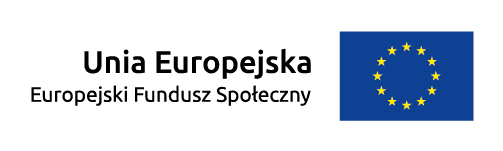 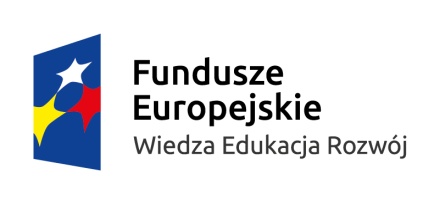 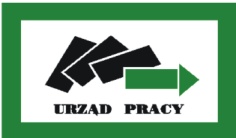 UWAGA!Wolne miejsca na staż w projekcie pn.: „Aktywizacja osób młodych pozostających bez pracy w powiecie tureckim (I)”, współfinansowanego z Europejskiego Funduszu Społecznego w ramach Programu Operacyjnego Wiedza Edukacja Rozwójdlakobiet do 30 roku życia, zarejestrowanych w Powiatowym   Urzędzie Pracy w Turku jako bezrobotne (tzw. młodzież NEET), w szczególności:- długotrwale bezrobotnych*,- bezrobotnych niepełnosprawnych.Dodatkowych informacji udzielają doradcy klienta indywidualnego.Zapraszamy zainteresowanych pracodawców do składania wniosków                      o zorganizowanie stażu. Wniosek do pobrania na stronie www.pup.turek.pl (pliki do pobrania dla pracodawców)* Za osobę długotrwale bezrobotną uznaje się osobę bezrobotną nieprzerwanie przez okres ponad                        6 miesięcy – w przypadku osób  w wieku poniżej 25 lat oraz osobę bezrobotną nieprzerwanie przez okres ponad 12 miesięcy - w przypadku osób w wieku 25 lat i więcej.Powiatowy Urząd Pracy w TurkuUl. Komunalna 6, 62 – 700 Turektel.: 63 280 23 40, fax: 63 280 23 70e-mail: potu@praca.gov.pl, www.pup.turek.pl